         Bosna i Hercegovina              	                                                             Bosnia and Herzegovina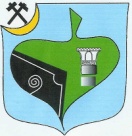  Federacija Bosne i Hercegovine		                            Federation of Bosnia and Herzegovina    Zeničko-Dobojski Kanton                                                                             Zenica-Doboj Canton         OPĆINA BREZA	                                                                               MUNICIPALITY OF BREZA          Općinsko vijeće                                                                                        Municipality CouncilBroj: ________________						 PRIJEDLOGBreza, ______________                                                            	Na osnovu člana 19. stav 1. tačka 25. Statuta Općine Breza ("Službeni glasnik Općine Breza", broj 8/09 – Prečišćeni tekst) i člana 48. Poslovnika o radu Općinskog vijeća Breza ("Sl.glasnik Općine Breza", broj 3/11 – Prečišćeni tekst), Općinsko vijeće Breza, na sjednici održanoj dana ________________godine, donosi:P R O G R A M    R A D AOpćinskog vijeća Općine Breza za 2021. godinuUVOD I 	U skladu sa pravima i obavezama utvrđenih u Ustavu Federacije BiH, Ustavu Zeničko-dobojskog kantona, zakonima, Statutom Općine Breza (u daljem tekstu Statut) i Poslovniku o radu Općinskog vijeća Breza (u daljem tekstu Poslovnik), Općinsko vijeće Breza (u daljem tekstu: Vijeće) utvrđuje Program rada vijeća za 2021.godinu koji obuhvata period januar-decembar 2021.godine.	Ovim Programom rada Vijeće utvrđuje ciljeve, aktivnosti i djelovanja u skladu sa svojim nadležnostima i djelokrugom poslova i zadataka predviđenih u Ustavu, zakonu, Statutu i Poslovniku Vijeća. 	Program rada Vijeća sadrži zadatke Vijeća koji proizilaze iz Ustava, zakona, utvrđene politike ekonomskog razvoja Općine i Kantona, kao i druge poslove i zadatke u rješavanju značajnih društvenih pitanja od neposrednog interesa za život građana Općine Breza.	Vijeće će razmatrati pitanja i akte koje predlaže Općinski načelnik i nadležne općinske službe, vršiti izbor i imenovanja, Program rada će biti otvoren i za druga pitanja i inicijative koja bude nametala svakodnevna potreba za njihovo razmatranje iz nadežnosti Općinskog vijeća, kao predstavničkog organa općine.	Svi organi, organizacije i pojedinci na čiji se djelokrug rada naslanja Program rada Vijeća dužni su da u svojim programima preuzmu one planirane aktivnosti na čijoj će realizaciji raditi i time doprinijeti neposrednoj i potpunoj realizaciji ovog Programa. 	Predsjedavajući Općinskog vijeća, Općinski načelnik i rukovodeći državni službenici dužni su da blagovremeno i sa najvišim stepenom profesionalnosti poduzimaju aktivnosti na realizaciji ovog Programa rada i redovno ažuriraju izvršenje 	Programa i informišu Općinsko vijeće o realizaciji Programa. OPĆI DIO 1. ZAŠTITA LJUDSKIH PRAVA 	Ustavna obaveza svih nosilaca vlasti u Bosni i Hercegovini je da obezbijede najveći nivo ostvarivanja ljudskih prava i osnovnih sloboda u skladu sa međunarodnim standardima. 	Imajući u vidu poseban značaj Evropske konvencije za zaštitu ljudskih prava i osnovnih sloboda sa odgovarajućim protokolima, koji se prema Ustavu BiH direktno primjenjuju i imaju prioritet nad svim drugim zakonima kao i Statutom, Općinsko vijeće će i dalje poštivati i izvršavati obaveze koje iz nje proizilaze. 	Dokumentima Općine, prije svega Statutom i Poslovnikom uređena su bitna pitanja koja se odnose na ljudska prava, slobode i njihovu zaštitu.	U skladu sa odredbama Zakona o ravnopravnosti spolova u BiH Vijeće će poduzeti sve odgovarajuće potrebne mjere radi provedbe odredbi propisanih zakonom.2. PRIVREDA I ZAPOŠLJAVANJE 	Kao glavno težište svoje politike određuje se privredni razvoj općine i u tom smislu Vijeće će se u narednom periodu zalagati na stavljanje pod upravu Općine Breza svih prirodnih resursa koji se nalaze na njezinom području s ciljem pribavljanja finansijskih sredstava koja će se u najvećoj mjeri uložiti u svrhu zapošljavanja. 	Vijeće će se u programskom periodu, u okviru nadležnosti zalagati i poduzeti aktivnost na stvaranju što povoljnijeg ambijenta u cilju ulaganja domaćeg i stranog kapitala na području Općine i njen strateški razvoj u oblasti industrije, zanatstva, poljoprivrede, turizma, prostornog i komunalnog uređenja i zaštite i unapređenja čovjekove okoline. 	Vijeće će se pridružiti aktivnostima Saveza općina i gradova na iniciranju donošenja zakona od strane nadležnih organa FBiH i Zeničko-dobojskog kantona kako bi se Zakon o principima lokalne samouprave u FBiH implementirao u cjelosti. 	Posebna pažnja će se posvetiti lokalnom ekonomskom razvoju i ustrajati u podršci poljoprivrednog sektora sa naglaskom na podršku u radu poljoprivrednih udruženja, kao i individualne poljoprivredne proizvođače u ostvarivanju prava na podsticaj kako od strane općine tako i sa viših nivoa vlasti.3. POSLOVI PROSTORNOG UREĐENJA, KOMUNALNI POSLOVI     I ODNOS PREMA OKOLINI 	Oblast prostornog uređenja je jedna od bitnijih djelatnosti Općine. Zakonom o prostornom uređenju utvrđene su nadležnosti Općine u ovoj oblasti, a naročito da Vijeće prethodno odlučuje o pristupanju izradi, odnosno izmjenama i dopunama planova prostornog uređenja kao temeljnih akata razvoja Općine, utvrđuje nacrte dokumenata prostornog planiranja koje stavlja na javnu raspravu i na osnovu rezultata provedene javne rasprave razmatra prijedloge planova i iste donosi. 	Vijeće će se zalagati za racionalno korištenje građevinskog zemljišta putem izrade industrijske zone, planiranjem prostora za kolektivnu i individualnu stambenu izgradnju i uređenje građevnskog zemljišta.	Općinsko vijeće će voditi aktivnu politiku i preduzimati potrebne mjere štiteći interese općine Breza, na zaštiti prirodnih resursa na području općine Breza i u postupku određivanja zaštićenih područja i zalagati se da lokalna zajednica, kao i područja na kojima se eksploatišu prirodni resursi, koji  imaju adekvatnu naknadu.4. BORAČKO - INVALIDSKA ZAŠTITA 	Vijeće će u okviru svoje nadležnosti učestvovati u rješavanju problema boračke populacije, i u tom smislu pratiti provođenje općih akata kojima se reguliše ostvarivanje prava po osnovu kantonalnog Zakona o dopunskim pravima branilaca i njihovih porodica.	Vijeće će razmatrati Informaciju o materijalnom položaju korisnika ličnih, invalidskih i porodičnih penzija na području općine i Informaciju o ostvarivanju prava i o socijalno statusnom staranju teških RVI, paraplegičara i korisnika tuđe njege. 5. POSLOVI UPRAVE, BUDŽET I FINANSIJE	Vijeće će u ovom periodu razmatrati i donositi odgovarajuće akte u vezi sa donošenjem Budžeta i njegove realizacije. Takođe će se razmatrati i izvještaji o realizaciji Budžeta..	Aktivnost Vijeća bit će usmjerena na dosljedno sprovođenje ustanovnosti, zakonitosti i na poboljšanje usluga vezanih za zahtjeve građana. 	Posebna pažnja posvetit će se odnosu službi prema građanima i ažurnosti rješavanja zahtjeva građana, a posebno u poštivanju zakona i podzakonskih i drugih akata. 	Nastavit će se sa praksom obezbjeđenja uslova da općinske službe rade kao servis građana i poreskih obveznika, pri tom dajući puni značaj funkcionisanju uspostavljene “Šalter sale”. 6. POSLOVI U OBLASTI OBRAZOVANJA, KULTURE I SPORTA 	Vijeće će nastojati da u najvećoj mogućom mjeri osigura lokalne potrebe stanovništva u oblasti brige o djeci, obrazovanju i odgoju, kulturi, fizičkoj kulturi i sportu, sa osvrtom na ruralna (seoska) područja. a) Obrazovanje 	Obrazovanje i odgoj djece u okviru predškolskog odgoja, osnovnog i srednjeg obrazovanja, kao djelatnosti od posebnog društvenog interesa, biće u 2021. godini jedan od prioriteta podrške od strane Vijeća. 	Vijeće će putem nadležnog organa uprave pratiti promjene u obrazovanju kako bi se obezbijedilo funkcionisanje osnovnih i srednjih škola u skladu sa zakonom i podzakonskim aktima. 	Vijeće će inicirati provođenje aktivnosti na suzbijanju maloljetničke delikvencije, odvraćanje od pušenja, alkoholizma, toksikomanije i upotrebe droge i drugih poroka u školama. Stimulisat će sve vidove i oblike amaterskog, fakultativnog i vannastavnog rada, uz kontinuiranu edukaciju djece i roditelja. 	Neophodno je preventivno djelovati, zaokupiti pažnju i organizirati takve aktivnosti kojim će se mladi kroz razne vidove edukacija, sportskih i kulturnih aktivnosti, razmjenama iskustava kroz međunarodnu, međuopćinsku i međureligijsku saradnju, koristeći stečena iskustva drugih sredina, uspješno organizovati u borbi protiv svih negativnih pojava u društvu. b) K u l t u r a 	Općinsko vijeće će svoje aktivnosti iz domena ove oblasti poduzimati u cilju poboljšanja razvoja kulture Općine Breza u 2021. godini.	Podržat će se amaterizam kao oblik masovnog okupljanja svih generacija, a naročito djece i omladine u okviru udruženja građana i kroz pojedine projekte. c) Sport i fizička kultura 	Programski planovi masovnije fizičke kulture provode se uglavnom kroz rad Sportskog saveza koji okuplja sportske klubove. Sadržaji i tereni u krugu škola uglavnom su uređeni ili su u procesu uređenja ali su tereni u određenim mjesnim područjima nedovoljni i neuslovni, tako da će se nastaviti aktivnosti na poboljšanju uslova u ovoj oblasti u mjesnim područjima. 	Općinsko vijeće će i dalje podržavati rad Sportskog saveza, sportskih klubova  kroz obezbjeđenje značajne materijalne osnove. 7. IMOVINSKO-PRAVNI I GEODETSKI POSLOVI         Općinsko Vijeće će posebnu pažnju posvetiti: - Preuzimanju i dodjeli zemljišta u svrhu građenja u skladu sa Zakonom o građevinskom zemljištu i Zakonom o prostornom uređenju; - Praćenju realizacije Odluke o prodaji zemljišta i privođenje trajnoj namjeni prodatih parcela; - Praćenju upisa prava na nekretninama u katastarsko-knjižne i zemljišno knjižne evidencije; - Provedbi Odluke o određivanju građevinskog zemljišta; Vijeće će na osnovu Zakona o građevinskom zemljištu donositi potrebne akte u prvom redu odluke o preuzimanju zemljišta za potrebe provođenja dokumenata prostornog uređenja i o utvrđivanju općeg interesa za izgradnju i rekonstrukciju lokalnih puteva i drugih objekata infrastrukture. 8. OBLAST ZAŠTITE I SPAŠAVANJA        U oblasti zaštite i spašavanja ljudi i materijalnih dobara od prirodnih i drugih nesreća, aktivnost Vijeća će biti usmjerena ka funkcionisanju sistema civilne zaštite u skladu sa Zakonom o zaštiti i spašavanju ljudi i materijalnih dobara od prirodnih i drugih nesreća („Službene novine FBiH“ broj 39/03 i 22/06) i Zakona o zaštiti od požara i vatrogastvu („Službene novine FBiH“ broj 66/09) uz pružanje materijalne i finansijske podrške za nabavku potrebnih sredstava za podršku ostvarivanju programskih ciljeva.        Vijeće podržava da se ova oblast normativno uredi i uskladi sa važećim propisima. 9. OBLAST OSTVARIVANJA ZAKONITOSTI U RADU        Vijeće će razmatrati godišnji Izvještaj Općinskog načelnika i Službi za upravu kao i Izvještaj o radu radnih tijela Vijeća koja su u okviru svoje nadležnosti pratila i razmatrala rad izvršnog organa općine i predlagati mjere za unaprijeđenje kvaliteta rada uprave.         Općinsko vijeće očekuje da se posebna pažnja posveti zakonitosti u radu Općinskog vijeća i njegovih radnih tijela kao i Općinskog načelnika i Službi za upravu.10. SOCIJALNA POLITIKA        U skladu sa važećim propisima, nadležnom organu Općine i JU Centar za socijalni rad Breza povjereni su poslovi i zadaci iz oblasti socijalne zaštite kroz zaštitu porodice sa djecom, zaštite prava civilnih žrtava rata, poslovi vezani za raseljena lica, izbjeglice, poslovi za realizaciju povremenih humanitarnih programa pomoći, informaciono-dokumentacioni i administrativni poslovi, o čemu Vijeće traži redovno informisanje. Pitanje zbrinjavanja starih i iznemoglih općina će i dalje rješavati kroz finansiranje rada JU Centar za socijalni rad Breza.11. ZDRAVSTVENA ZAŠTITA         Vijeće će u okviru svoje nadležnosti, razmatrati Informaciju o stanju i problemima u oblasti primarne zdravstvene zaštite na području Općine, iz koje će se prepoznati pravci prevazilaženja problema i slabosti koje prate ovu oblast na području Općine Breza, a uz punu saradnju sa JU Dom zdravlja Breza, te putem viših organa vlasti nastaviti na rješavanju liječenja građana Općine Breza u Kliničkom centru Univerziteta Sarajevo.12. INFORMISANJE         U cilju  informisanja građana na području općine o radu Vijeća i njegovih radnih tijela u narednom periodu, Vijeće će i dalje redovno sarađivati sa sredstvima javnog informisanja, kako na lokalnom nivou, tako i šire.         Vijeće će u okviru svoje nadležnosti putem Općinskog načelnika i službi tražiti redovno informisanje građana, izradu potrebnog informativnog materijala koji će se učiniti dostupnim građanima u najvećoj mogućoj mjeri.13. SARADNJA SA DRUGIM OPĆINAMA I MEĐUNARODNA SARADNJA         Vijeće će nastaviti sa otvorenom politikom saradnje sa svim potencijalnim parnterima u oblasti privrede, nauke, sporta i kulture.         Potrebno je uspostaviti što tješnju saradnju u okviru Saveza općina i gradova Federacije Bosne i Hercegovine koji predstavlja jedan od instrumenata ostvarivanja prava iz samoupravnog djelokruga općina.         Podržati saradnju Općine Breza u projektima prekogranične saradnje u cilju dobijanja sredstava IPA fondova.II – SADRŽAJ PROGRAMA        U 2021. godini Općinsko vijeće će razmatrati:A – Oblast lokalne samouprave i uprave1. Program rada Općinskog vijeća za 2021. godinu    Nosilac izrade: Stručna služba Općinskog vijeća    Predlagač: Predsjednici klubova parlamentarnih stranaka    Rok: Nacrt- januar 2021. godine, prijedlog-februar 2021.godine2. Zaključak o pokretanju postupka za dodjelu javnih priznanja Općine Breza za     2021. godinu.    Nosilac izrade: Stručna služba Općinskog vijeća i Komisija za odlikovanja i     općinska priznanja    Predlagač: Komisija za odlikovanja i općinska priznanja    Rok: januar 2021. godine3. Odluka o općinskim priznanjima.     Nosilac izrade: Stručna služba Općinskog vijeća    Predlagač: Komisija za odlikovanja i općinska priznanja    Rok: mart 2021. godine (dodjela priznanja).4. Izvještaj o radu Jedinstvenog općinskog organa uprave Općine Breza za    2020. godinu.    Nosilac izrade: Općinske Službe za upravu    Predlagač: Općinski načelnik    Rok: mart 2021. godine5. Promjene Statuta Općine Breza i Poslovnika o radu Općinskog vijeća Breza    Nosilac izrade: Komisija za Statut i propise i Stručna služba Općinskog vijeća    Predlagač: Općinski načelnik    Rok Statut: nacrt-mart 2021. godine; prijedlog-maj 2021. godine     Rok Poslovnik: nacrt-maj 2021. godine ; prijedlog-juli 2021. godine6. Odluka o kriterijima i ukupnoj visini sredstava za rad i funkcionisanje       mjesnih zajednica Nosilac izrade: Služba za privreduPredlagač: Služba za privreduRok: april 2021. godine7. Odluka o kalkulativnim parametrima na osnovu koji se obrazuju cijene       komunalnih usluga Nosilac izrade: Služba za privreduPredlagač: Služba za privreduRok: maj 2021. godine8. Odluka o normativima rada i utroška materijalnih sredstava za obrazovanje       cijena komunalnih usluga,Nosilac izrade: Služba za privreduPredlagač: Služba za privreduRok: maj 2021. godine9. Odluka o tarifnom sistemu za obrazovanje cijena komunalnih uslugaNosilac izrade: Služba za privreduPredlagač: Služba za privreduRok: maj 2021. godine10. Odluka o standardima za usklađivanje kvaliteta i nivoa komunalnih usluga u       skaldu sa visinom cijeneNosilac izrade: Služba za privreduPredlagač: Služba za privreduRok: maj 2021. godine11. Odluka o bezbijednosti saobraćaja na području Općine Breza      Nosilac izrade: Služba za privreduPredlagač: Služba za privreduRok: juli 2021. godine12. Odluka o izmjenama i dopunama Odluke o usklađivanju odluka o         osnivanju mjesnih zajednica Općine Breza sa Zakonom o principima       lokalne samouprave u Federaciji BiH i Statutom Općine Breza      Nosilac izrade: Služba za privreduPredlagač: Služba za privreduRok: juni 2021. godine13. Odluka o raspisivanju i održavanju izbora za članove savjeta mjesnih       zajednica na području Općine BrezaNosilac izrade: Služba za privreduPredlagač: Služba za privreduRok: juli 2021. godine14. Odluka o pristupanju izradi Strategije razvoja lokalnih cesta i ulica na       području Općine BrezaNosilac izrade: Služba za privreduPredlagač: Služba za privreduRok: juni 2021. godineIII - NORMATIVNO-PRAVNI POSLOVIB  - Oblast finansija Budžet Općine Breza za 2021.godinu		     Nosilac izrade: Služba za finansije, inspekcijske poslove i opću upravu     Predlagač: Općinski načelnik     Rok: nacrt – februar 2021. godine; prijedlog – mart 2021. godineOdluka o izvršavanju Budžeta Općine Breza za 2021. godinu      Nosilac izrade: Služba za finansije, inspekcijske poslove i opću upravu      Predlagač: Služba za finansije, inspekcijske poslove i opću upravu      Rok: prijedlog mart, 2021. godineOdluka o općinskim komunalnim taksamaNosilac izrade : Služba za privreduPredlagač: Služba za privreduRok: septembar 2021. godineBudžet Općine Breza za 2022.godinu		     Nosilac izrade: Služba za finansije, inspekcijske poslove i opću upravu     Predlagač: Općinski načelnik     Rok: nacrt – novembar 2021. godine; prijedlog – decembar, 2021. godine C – Oblast prostornog uređenja, komunalne djelatnosti i         zaštite čovjekove okolineOdluka o utvrđivanju prosječne konačne građevinske cijene 1m² korisne stambene površine na području općine BrezaNosilac izrade: Služba za prostorno uređenje, zaštitu okolice, geodetske i imovinsko – pravne posloveRok: januar 2021. godineOdluka o pristupanju izradi Prostornog plana općine Breza za period 2021.- 2041. godineNosilac izrade: Služba za prostorno uređenje, zaštitu okolice, geodetske i imovinsko – pravne posloveRok: januar 2021. godineOdluka o produženju roka važenja Odluke o usvajanju revizije sa izmjenama i dopunama Urbanističkog plana grada Breza sa prigradskim naseljimaNosilac izrade: Služba za prostorno uređenje, zaštitu okolice, geodetske i imovinsko – pravne poslove    Rok: januar 2021. godineProgram obavljanja komunalnih usluga zajedničke komunalne potrošnjeNosilac izrade: Služba za prostorno uređenje, zaštitu okolice, geodetske i imovinsko – pravne posloveRok: februar 2021. godineOdluka o dodjeli prostorija u zakupNosilac izrade: Služba za prostorno uređenje, zaštitu okolice, geodetske i imovinsko – pravne posloveRok: po potrebiOdluka o uvjetima, načinu i postupku prodaje neizgrađenog građevinskog zemljištaNosilac izrade: Služba za prostorno uređenje, zaštitu okolice, geodetske i imovinsko – pravne posloveRok: po potrebiOdluka o privremenom zauzimanju javnih površina na području Općine BrezaNosilac izrade: Služba za prostorno uređenje, zaštitu okolice, geodetske i imovinsko – pravne poslove    Rok: mart 2021. godineUsvajanje prijedloga plana i Odluke o provođenju RP „Poljice“Nosilac izrade: Služba za prostorno uređenje, zaštitu okolice, geodetske i imovinsko – pravne poslove    Rok: mart 2021. godineUsvajanje nacrta i donošenje zaključka o provođenju javne rasprave o nacrtu RP „Centar II“Nosilac izrade: Služba za prostorno uređenje, zaštitu okolice, geodetske i imovinsko – pravne poslove    Rok: april 2021. godineUsvajanje nacrta i donošenje zaključka o provođenju javne rasprave o nacrtu Zoning plana „Erići - Seaharvest“Nosilac izrade: Služba za prostorno uređenje, zaštitu okolice, geodetske i imovinsko – pravne poslove    Rok: april 2021. godineUsvajanje nacrta i donošenje zaključka o provođenju javne rasprave o nacrtu RP „Kolonije“Nosilac izrade: Služba za prostorno uređenje, zaštitu okolice, geodetske i imovinsko – pravne poslove    Rok: maj 2021. godineUsvajanje prijedloga plana i Odluke o provođenju RP „Centar II“Nosilac izrade: Služba za prostorno uređenje, zaštitu okolice, geodetske i imovinsko – pravne posloveRok: juni 2021. godineUsvajanje prijedloga plana i Odluke o provođenju Zoning plana „Erići - Seaharvest“Nosilac izrade: Služba za prostorno uređenje, zaštitu okolice, geodetske i imovinsko – pravne posloveRok: juni 2021. godineUsvajanje prijedloga plana i Odluke o provođenju RP „Kolonije“Nosilac izrade: Služba za prostorno uređenje, zaštitu okolice, geodetske i imovinsko – pravne posloveRok: juli 2021. godineIzvještaj o stanju u prostoruNosilac izrade: Služba za prostorno uređenje, zaštitu okolice, geodetske i imovinsko – pravne posloveRok: juli 2021. godineUsvajanje nacrta i donošenje zaključka o provođenju javne rasprave o nacrtu Zoning plana „Poslovna zona Šaš“Nosilac izrade: Služba za prostorno uređenje, zaštitu okolice, geodetske i imovinsko – pravne poslove    Rok: septembar 2021. godineUsvajanje prijedloga plana i Odluke o provođenju Zoning plana „Poslovna zona Šaš“Nosilac izrade: Služba za prostorno uređenje, zaštitu okolice, geodetske i imovinsko – pravne posloveRok: decembar 2021. godineUsvajanje nacrta Programa obavljanja komunalnih usluga zajedničke komunalne potrošnje i donošenje zaključka o provođenju javne rasprave za 2022/23 godinuNosilac izrade: Služba za prostorno uređenje, zaštitu okolice, geodetske i imovinsko – pravne posloveRok: decembar 2021. godineOdluka o izmjeni odluke o građevinskom zemljištuNosilac izrade: Služba za prostorno uređenje, zaštitu okolice, geodetske i imovinsko – pravne poslove    Rok: decembar 2021. godineOdluka o vrijednosti boda za utvrđivanje komunalne naknade za 2022. godinuNosilac izrade: Služba za prostorno uređenje, zaštitu okolice, geodetske i imovinsko – pravne poslove    Rok: decembar 2021. godineOdluka o produženju roka važenja Odluke o usvajanju izmjena i dopuna Regulacionog plana Industrijske zone „Potkraj“Nosilac izrade: Služba za prostorno uređenje, zaštitu okolice, geodetske i imovinsko – pravne poslove    Rok: decembar 2021. godineDonošenje Odluka o izradi Regulacionih planova po zahtjevu investitora, provođenje postupka pripreme, utvrđivanja nacrta tih planova, provođenje javne rasprave, kao i usvajanje prijedloga plana i Odluka o usvajanju Regulacionih planova po zahtjevima investitoraNosilac izrade: Služba za prostorno uređenje, zaštitu okolice, geodetske i imovinsko – pravne posloveRok: po potrebiDonošenje rješenja o utvrđivanju prava vlasništva na gradskom građevinskom zemljištuNosilac izrade: Služba za prostorno uređenje, zaštitu okolice, geodetske i imovinsko – pravne poslove    Rok: po potrebiD – Studijsko-analitički i informaciono - dokumentacioni materijali1. Informacija o koncesijama na području Općine Breza    Nosilac izrade: Služba za privredu    Predlagač: Služba za privredu    Rok: januar 2021. godine2. Program rada javnih ustanova za 2021. godinu.    Nosilac izrade: Upravni odbori i direktori javnih ustanova    Predlagač: Općinsko vijeće    Rok: februar  2021. godine3. Informacija o stanju opšteg kriminaliteta i javnog reda i mira za 2020. godinu     Nosilac izrade: Policijska stanica Breza    Predlagač: Policijska stanica Breza    Rok: mart 2021. godine4. Izvještaj o radu organa mjesnih zajednica na području Općine Breza    za 2020. godine    Nosilac izrade: Predsjednici savjeta MZ-a i Stručna služba MZ-a,    Predlagač: Predsjednici savjeta MZ-a i Stručna služba MZ-a,    Rok: mart 2021. godine.5. Izvještaj u radu stalnih radnih tijela Općinskog vijeća za 2020. godinu.    Predlaga: Komisije i Stručna služba Općinskog vijeća    Rok: april 2021. godine.6. Izvještaj o izvršenju Budžeta Općine Breza za 2020. godinu    Nosilac izrade: Služba za finansije, inspekcijske poslove i opću upravu    Predlagač: Općinski načelnik    Rok: april 2021.godine 7. Informacija o stanju boračkih populacija na području Općine Breza    Nosilac izrade: Služba za finansije, inspekcijske poslove i opću     upravu-Odjeljenje BIZ-a    Predlagač: Služba za finansije, inspekcijske poslove i opću    upravu – Odjeljenje BIZ-a,    Rok: april 2021. godine.8. Program redovnog održavanja i zaštite javnih cesta na području Općine    Breza u ljetnom periodu    Nosilac izrade: Služba za privredu    Predlagač: Služba za privredu    Rok: april 2021. godine9. Program redovnog održavanja javne rasvjete i semafora na području     Općine Breza    Nosilac izrade: Služba za privredu    Predlagač: Služba za privredu    Rok: april 2021. godine10. Program poticajnih mjera u poljoprivredi za 2021. godinu     Nosilac izrade: Služba za privredu     Predlagač: Služba za privredu     Rok: april 2021. godina11. Informacija o stanju boračkih populacija na području Općine Breza      Nosilac izrade: Služba za finansije, inspekcijske poslove i opću upravu-Odjeljenje      BIZ-a,      Predlagač: Služba za finansije, inspekcijske poslove i opću upravu – Odjeljenje       BIZ-a,      Rok: april 2021. godine.12. Izvještaj Odjeljenje za inspekcijske poslove Općine Breza za 2020.        Nosilac izrade: Služba za finansije, inspekcijske poslove i opću upravu      Predlagač: Služba za finansije, inspekcijske poslove i opću upravu      Rok: maj 2021.godine.13. Informacija o stanju javne rasvjete na području Općine Breza      Nosilac izrade: Služba za privredu      Predlagač: Služba za privredu      Rok: maj 2021. godine14. Operativni Program održavanja javnih cesta na području Općine Breza u     zimskim uslovima    Nosilac izrade: Služba za privredu    Predlagač: Služba za privredu    Rok: juni 2021. godine15. Izvještaj o stanju regionalnih cesta na području Općine Breza     Nosilac izrade: Služba za privredu     Predlagač: Služba za privredu      Rok: juni 2021. godine16. Informacija o stanju lokalnih cesta i ulica na području Općine Breza      Nosilac izrade: Služba za privredu      Predlagač: Služba za privredu      Rok: juni 2021 godine17. Izvještaj o radu javnih ustanova sa finansijskim izvještajem za 2020. godinu         i izvještaj o radu upravnih odbora javnih ustanova.      Nosilac izrade: Služba za finansije, inspekcijske poslove i opću upravu i direktori      javnih ustanova      Predlagač: Služba za finansije, inspekcijske poslove i opću upravu i direktori      javnih ustanova      Rok: juni 2021. godine18. Informacija o gospodarenju šumama na području Općine Breza za 2020.      godinu      Nosilac izrade: Služba za privredu      Predlagač: Služba za privredu      Rok:  juni 2021. godine19. Program priprema i održavanja kulturnih, zabavnih i sportskih manifestacija       koje se planiraju organizovati u 2021. godini.      Nosilac izrade: Služba za finansije,inspekcijske poslove i opću upravu      Predlagač: Općinski načelnik      Rok: juni 2021. godine20. Izvještaj o izvršenju Budžeta Općine Breza za 2021. (šestomjesečni)       Nosilac izrade: Služba za finansije, inspekcijske poslove i opću upravu.      Predlagač: Služba za finanisje, inspekcijske poslove i opću upravu      Rok: juni decembar, 2021. godine.21. Izvještaj o radu Općinskog pravobranioca za 2020. godinu.      Nosilac izrade: Općinski pravobranilac      Predlagač: Općinski pravobranilac      Rok: juni 2021. godine22. Informacija o provođenju zdravstvene zaštite stanovništva na području       Općine Breza u 2020. godini.      Nosilac izrade: JU Dom zdravlja Breza      Predlagač: Služba za finansije, inspekcijske poslove i opću upravu      Rok: juli 2021. godine23. Izvještaj o poslovanju i finansijski izvještaj javnih preduzeća u 2020. godini i        izvještaj o radu Nadzornih odbora javnih preduzeća      Nosilac izrade: Služba za privredu      Predlagač: Služba za privredu      Rok: juli 2021. godine24. Program utroška sredstava ostvarenih po osnovu zaključenih koncesionih       ugovora, Nosilac izrade: Služba za privredu     Predlagač: Služba za privredu     Rok: juli 2021. godine25. Izvještaj o radu udruženja građana koja se finansiraju iz Budžeta Općine       Breza.      Nosilac izrade: Udruženja građana i Služba za finansije,inspekcijske poslove i      opću upravu      Predlagač: Udruženja građana i Služba za finansije,inspekcijske poslove i opću      upravu      Rok: septembar 2021. godine26. Izvještaj o stanju zapošljavanja na području Općine Breza      i broj nezaposlenih po kvalifikacionoj strukturi za 2020.godinu.      Nosilac izrade: Zajednica za zapošljavanje Breza      Predlagač: Općinsko vijeće      Rok: septembar 2021. godine.27. Informacija o položaju mladih na području Općine Breza.      Nosilac izrade: Komisija za mlade i ravnopravnost spolova Općinskog vijeća      Predlagač: Općinski načelnik      Rok: septembar 2021. godine28. Program preventivnih mjera na suzbijanju uživanja alkohola, droge i drugih       opojnih sredstava mladih na području Općine Breza.Nosilac zadatka: Služba za finansije, inspekcijske poslove i opću upravu i                                                            Komisija za pitanja mladih i ravnopravnost spolova i Policijska uprava      Predlagač: Služba za finansije, inspekcijske poslove i opću upravu i Policijska uprava      Rok: oktobar 2021. godine.29. Informacija o socijalnom i materijalnom položaju       penzionera/umirovljenika na području Općine Breza       Nosilac izrade: Općinsko udruženje penzionera/umirovljenika Breza.      Predlagač: Općinsko vijeće      Rok: oktobar 2021.godine.30. Informacija o stanju u oblasti kulture i sporta na području Općine Breza.Nosilac izrade: Služba za finansije, inspekcijske poslove i opću upravu u saradnji sa Sportskim savezom Općine Breza      Predlagač: Služba za finansije, inspekcijske poslove i opću upravu      Rok: oktobar-novembar 2021. godine31. Informacija o upisa učenika u prve razrede osnovnih i srednjih škola i o       postignutim rezultatima u učenju i vladanju osovnih i srednjih škola       na području Općine Breza u školskoj 2021/2022.      Nosilac izrade: Služba za finansije, inspekcijske poslove i opću upravu      Predlagač: Služba za finansije, inspekcijske poslove i opću upravu      Rok: oktobar-novembar 2021. godine32. Informacija o stanju vodosnabdijevanja sa izvorišta na Općini Breza      Nosilac izrade: JP „Komunalno“ d.o.o. Breza.      Predlagač: Služba za privredu      Rok: oktobar-novembar 2021.godine. 33. Izvješta o realizaciji poticajnih mjera u poljoprvredi       na području Općine Breza za 2021. godinu      Nosilac izrade: Služba za privredu      Predlagač: Služba za privredu      Rok: novembar-decembar 2021. godine.34. Program utroška sredstava Fonda za zaštitu okoline Zeničko-dobojskog       kantona, za 2022. godinuNosilac izrade: Služba za privreduPredlagač: Služba za privreduRok: novembar 2021. godine35. Programa utrška sredstava vodnih naknada za 2022. godinu     Nosilac izrade: Služba za privredu     Predlagač: Služba za privredu     Rok: novembar 2021. godine36. Izvještaj o stanju protivpožarne zaštite na području Općine Breza      za  2021.godinu      Nosilac izrade: Služba civilne zaštite      Predlagač: Općinski načelnik      Rok: decembar 2021.37. Izvještaj o realizaciji Programa rada Općinskog vijeća za 2021.godinu i        zaključaka donesenih od strane Općinskog vijeća.      Nosilac izrade: Stručna služba Općinskog vijeća      Predlagač: Stručna služba Općinskog vijeća      Rok: decembar 2021. godine38. Provođenje plana upravljanja otpadom na području Općine Breza sa       Akcionim planom saniranja divljih deponija na području Općine Breza i       zaštite životne sredine.       Nosilac izrade: Služba za prostorno uređenje, zaštitu okolice, geodetske i       imovinsko-pravne poslove, Služba za privredu i Služba za finansije, inspekcijske       poslove i opću upravu      Predlagač: Općinsko vijeće      Rok: Do iznalaženja rješenjaE – Ostali poslovi:Pokretanje određenih aktivnosti na iznalaženju zakonskog rješenja za       liječenje građana Breze u Kliničkom centru Sarajevo.Predlagač: Općinsko vijećeNosilac izrade: Općinsko vijeće i Općinski načelnik.Rok: Stalan zadatak.Vođenje aktivnosti po pitanju koncesija.Predlagač:Općinsko vijeće i Općinski načelnikNosilac aktivnosti: Općinski načelnik i Općinsko pravobranilaštvo,Rok: Stalan zadatak3.  Informacija o stanju općinske imovine na području Općine Breza.Predlagač:Općinski načelnikNosilac izrade: Nadležene općinske službeRok: decembar 2021. godineIzdavanje potrebnih saglasnosti na akte predviđene zakonom i drugim  propisima.Nosilac zadatka: Općinsko vijećePredlagač: Nadležne službe.Rok: po potrebiPokretanje određenih inicijativa (donošenje izmjena i dopuna zakona) putem Općinskog vijeća prema višim organima vlasti u cilju poboljšanja uslova života građana Općine Breza.Nosilac zadatka: Općinski načelnik i Općinske službePredlagač: Općinsko vijećeRok: po potrebiVođenje aktivnosti i iznalaženje rješenja za utvrđivanje lokacije gradskog groblja, te donošenje potrebnih odluka. Nosilac zadatka: Služba za prostorno uređenje,zaštitu okolice, geodetske i imovinsko-pravne poslove Predlagač: Općinsko vijećeRok: Do iznalaženja lokacijeF – Izbor i imenovanje       Općinsko vijeće će u okviru svojih ovlaštenja razmatrati i donositi rješenja o imenovanjima i razrješenjima iz nadležnosti Općinskog vijeća na bazi prijedloga ovlaštenih predlagača.TEMATSKE SJEDNICE OPĆINSKOG VIJEĆAPružanje komunalnih usluga građanima Općine Breza od strane JP „Komunalno“ d.o.o. BrezaNosilac zadatka: Služba za privreduPredlagač: Služba za privredu i JKP „Breza“Rok: april-juni 2021. godineTrezorni način poslovanja u Općini Breza kao jedinici lokalne samoupraveNosilac zadatka: Služba za finansije, inspekcijske poslove i opću upravuPredlagač: Služba za finansije, inspekcijske poslove i opću upravuRok: juli -august 2021.godineTamatska sjednica iz nadležnosti Službe za prostorno uređenje, zaštite okolice, geodetske i imovinsko-pravne posloveNosilac zadatka: Službe za prostorno uređenje, zaštite okolice, geodetske i imovinsko-pravne posloveRok: septembar-oktobar 2021. godineStanje protupožarne zaštite na području Općine BrezaNosilac zadatka: Služba za civilnu zaštituPredlagač: Služba za civilnu zaštituRok: novembar-decembar 2021. godine Napomena: Tematske sjednice kao i vanredne će se zakazivati u skladu sa planiranim aktivnostima po ovom Programu. SVEČANE SJEDNICE OPĆINSKOG VIJEĆA     NAPOMENA:       Program je sačinjen sagledavajući sve predviđene aktivnosti Općinskog načelnika i Službi za upravu iz djelokruga rada Općinskog vijeća Breza.     Ukoliko se ukaže potreba za donošenjem novih odluka, kao rezultatom potrebnih usklađivanja sa donošenjem novih zakona ili izmjena postojećih, izvršiće se neophodne dopune ovog Programa.     Općinsko vijeće će pored ovih redovnih poslova, utvrđenih Statutom i Poslovnikom o radu Općinskog vijeća Breza, donositi odluke, rješenja, zaključke, naredbe, uputstva i preporuke, na prijedlog ovlaštenih predlagača, ukoliko se budu ukazivale takve situacije, te zauzimati stavove povodom rješavanja određene problematike iz djelokruga svoga rada u skladu sa zakonom i Statutom Općine Breza.     Zadaci utvrđeni Programom rada su samo okvirni i određeni u minimumu. Ovlašteni predlagači se ovim Programom ne ograničavaju, nego od njih Vijeće očekuje nove inicijative i prijedloge tokom 2021. godine koje će po podnošenju Vijeću, shodno utvrđenoj proceduri propisanoj u Poslovniku o radu Općinskog vijeća, biti uvrštene u dnevni red sjednica i voditi raspravu o istim, sve u cilju stvaranja pretpostavki za što bolje funkcionisanje općine i što kvalitetnije ostvarivanje prava građana, te privredni prosperitet uopšte. 				                       PREDSJEDAVAJUĆI					   	     Općinskog vijeća					         	             	         Rihić Anel s.r.O b r a z l o ž e n je      Pravni osnov      Sadržan je u članu 47. stav 1. i 3. i član 48. stav 3. Poslovnika o radu Općinskog vijeća („Službeni glasnik Općine Breza“, broj 3/11-prečišćeni tekst).      Član 47. stav 1. i 3. glasi:„Vijeće općine donosi Program rada po pravilu za kalendarsku godinu.Programom rada se utvrđuju poslovi i zadaci Vijeća, njihov kratak sadržaj i način izvršavanja, sa nosiocima poslova i rokovima za razmatranje pojedinih pitanja.“        Član 48. stav 3. glasi:„Prijedlog Programa rada Vijeća utvrđuje kolegij Vijeća, a usvaja ga Vijeće.“       Razlozi za donošenje      Stručna služba Općinskog vijeća je 05.01.2021.godine uputila dopis-dostavljanje prijedloga, sugestija i mišljenja po pitanju iz nadležnosti vijeća od strane: vijećnika Općinskog vijeća, općinskog načelnika i službi za upravu.      Općinsko vijeće je na sjednici održanoj dana 28.01.2021. godine utvrdilo je Nacrt Programa rada Općinskog vijeća za 2021. godinu. Utvrđeno je da se sprovede Javna rasprava u periodu od 29.01.2021 do 16.02.2021.godine.       Na usmenoj javnoj raspravi održanoj 09.02.2021. godine, svoje prijedloge dali su:      Vijećnica Jekalović Amina, da se uvrsti tačka koja bi tretirala sam rad MZ, odnosno da se više pažnje posveti MZ, radu MZ i problemima sa kojima se susreću.      Općinski načelnik, da se naznači napomena - tematske sjednice, odnosno da se definiše broj tematskih sjednica, određen potrebama aktualnih tema u lokalnoj zajednici u toku godine, u okviru kojih će se raspravljati o općim-širim pitanjima, u smislu:  zdravstvenog stanja na području lokalne zajednice, komunalna infrastruktura, rad JKP i sl.      Vijećnik Kovačević Dejan, naglasio je da će Klub vijećnika Narod i pravda, pismenim putem dostaviti  nekoliko naznaka-prijedloga odnosno konkretnih aktivnosti vezanih za sam Program rada, a koji će svakako pratiti dinamiku mogućnosti Općine, a sve u cilju napretka zajednice.      Prijedlog Programa rada Općinskog vijeća za 2021. godinu utvrdio je Kolegij Općinskog vijeća na sjednici održanoj dana 17.02.2021. godine.      Na osnovu naprijed navedenog predlaže se Općinskom vijeću da Program rada Općinskog vijeća za 2021. godinu usvoji u ponuđenom tekstu.      Općinsko vijeće podnosi godišnji izvještaj o realizaciji Programa rada Vijeća.Stručna služba Općinskog vijećaR/BSadržajNosilac poslaRok1.1.mart-Dan nezavisnosti BiHOpćinski načelnik, Stručna služba Općinskog vijeća i osnovne školemart2.6.april-  Dan Općine BrezaOpćinski načelnik, Općinsko vijeće6. april3.25.novembar – Dan državnosti BiHOpćinski načelnik, Stručna služba Općinskog vijeća i osnovne škole25.novembar